16.06.2020г. математикаКонсультация к ЕГЭ по математикеЗдравствуйте!Сегодня мы повторяем решение тригонометрических уравнений:1sin 5x cos 3x = sin 6x cos2x.Для решения уравнения воспользуемся формулой 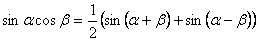 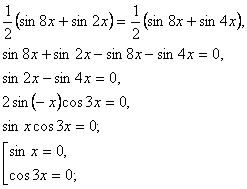 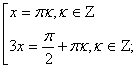 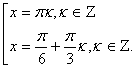 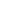 Ответ: 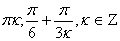 2.3 sin x – 2 cos2x = 0,
3 sin x – 2 (1 – sin2x ) = 0,
2 sin2x + 3 sin x  – 2 = 0,Пусть sin x = t, где | t |. Получим квадратное уравнение 2t2 + 3t – 2 = 0,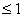 D = 9 + 16 = 25.. Таким образом .  не удовлетворяет условию | t |.  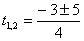 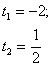 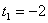 Значит  sin x = . Поэтому .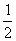 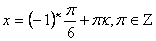 Ответ: 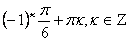 3.2 sin2 x + sin x – 1 = 0.
Пусть sin x = t, | t | 1. Тогда
2 t2 + t – 1 = 0,  t = – 1, t= . Откуда    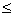 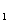 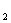 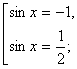 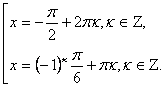 Ответ:  –.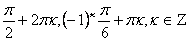 4.3 tg2 x + 2 tg x – 1 = 0.Пусть tg x = 1,  тогда получим уравнение 3 t2 +  2 t – 1 = 0.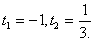 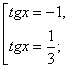 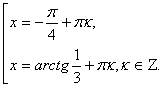 Ответ: 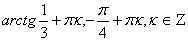 5.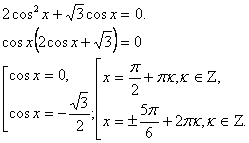 Ответ:  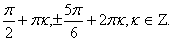 6.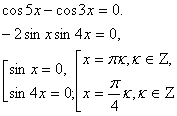 Ответ: , П*К/4.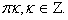 А теперь решим тест и сверим его с ответами, которые записаны ниже.Решение 13-19 заданий высылаем на электронную почтуIvchenkoAI68@yandex.ru1Часть 1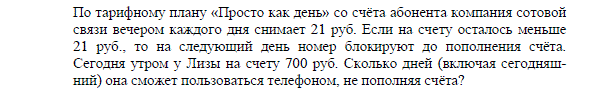 2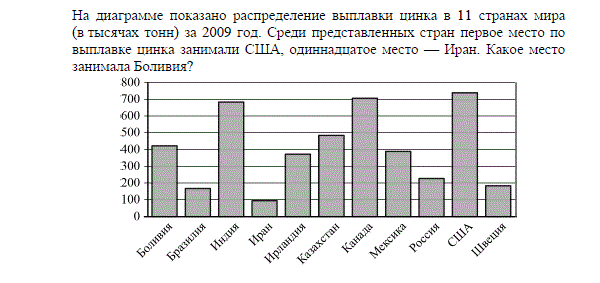 3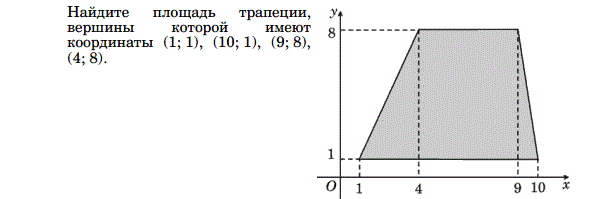 4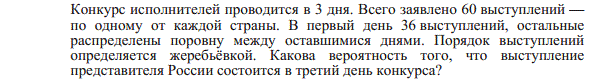 5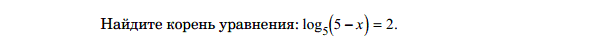 6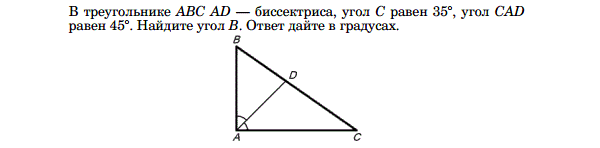 7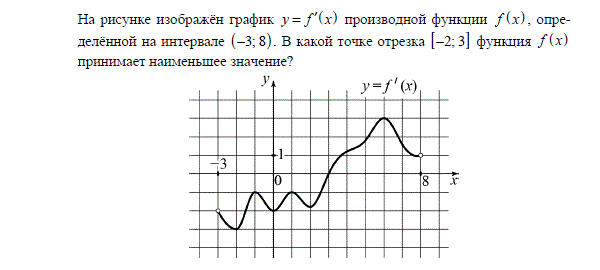 8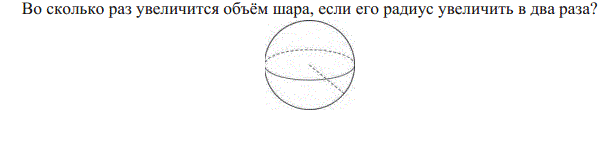 9Часть 2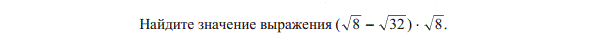 10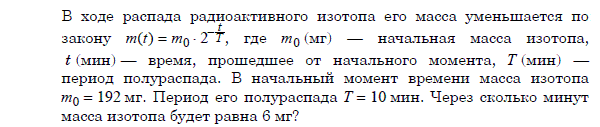 11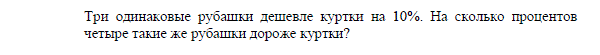 12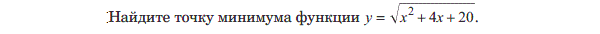 13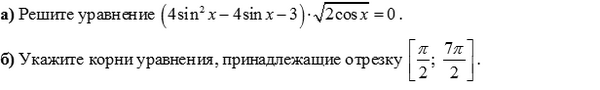 14 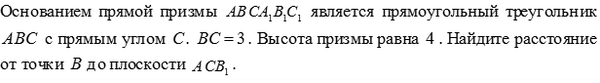 15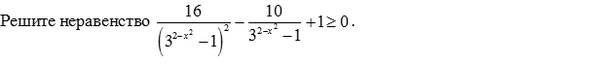 16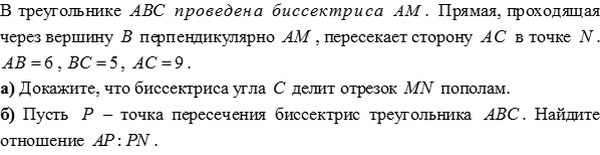 17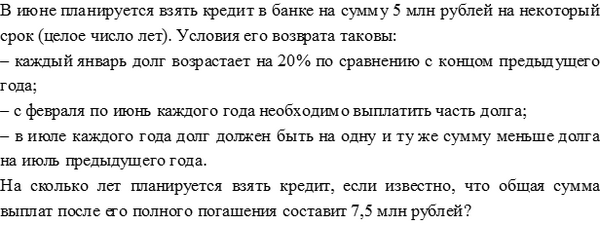 18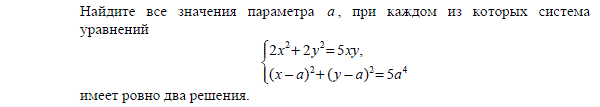 19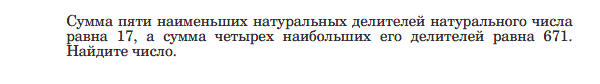 